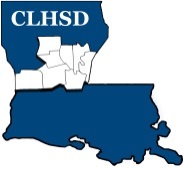 Central Louisiana Human Services DistrictBoard Meeting Agenda August 1, 2019 @ 5:30 p.m.  Call to Order/QuorumPrayer/PledgeRead and Approve August 2019 Meeting Agenda   Solicit Public Comment RequestsApproval of Minutes  	July 2019 Board Meeting Minutes Introduction and Accept New Board Member District ReportsFinancial Report- June 2019  ED Monthly Report Policy ReviewsI.A.  Global Ends Statement  - Board Executive LimitsII. B.  Treatment of Consumers –Dr. DeCaire    II.J.    Ends Focus of Grants or Contracts  –Dr. DeCaire Old Business Governance Manual Confirmation and Agreement (signature page) Verify Conflict of Interest Disclosure (signed statement) Board Business  Board Development/Training TopicStrategic Planning related to budget Development – Dr. DeCaire  Questions/Comments as SolicitedNext Month –SeptemberLegislative Audit Report ED-Report by Disability Correlated to Strategic Planning PlanFinancial Planning and Budgeting – Karin Shrader            Training Topic Fiscal Management/Budget Development (Karin Shrader)AnnouncementsNext meeting - September 5thAdjourn 